HISTORIC Technical passportVARIANTThis Variant is an addition to the basic Historic Technical Passport already issued for this car. As such, all the information, restrictions, warnings, etc., given on the basic form are to be applied to this Variant extension as well.______________________________________________________________________________________________________Nr. of homologation form FIA (if applicable):      Each page of this form, as well as the edge of each photograph, must bear the stamp of the issuing ASNSignatory ASN: ACI	Basic Form n°:      	Variant n°:      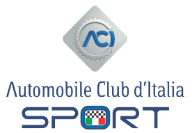 Photo:Picture n°:Picture n°: Signatory ASN: ACI	Basic Form n°:      	Variant n°:      Signatory ASN: ACI	Basic Form n°:      	Variant n°:      Photo:Picture n°: Picture n°: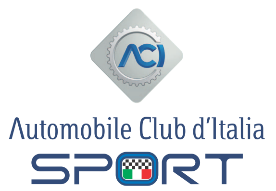 HTP NAZIONALE ACIVALIDO SOLO PER COMPETIZIONI ACIIssuing ASN:  ACIBasic ASN Form Number:      Variant number:       VValid in:    &   & Number of pages of this variant:   Articles n°Description of the variant: We, the ACI, have checked the information given on this form and confirm that to the best of our knowledge and belief, the car complies with the period specification of the make and model represented.We, the ACI, have checked the information given on this form and confirm that to the best of our knowledge and belief, the car complies with the period specification of the make and model represented.We, the ACI, have checked the information given on this form and confirm that to the best of our knowledge and belief, the car complies with the period specification of the make and model represented.Date:       Name and status of ASN signatory: Dott Marco FERRARISignature of the Competitor: Segretario Organi Sportivi ACI    Signature for the ASN:Digital photograph of suitable resolution9 cm x 13 cmDigital photograph of suitable resolution9 cm x 13 cmArticles n°Description of the variant: Digital photograph of suitable resolution9 cm x 13 cmDigital photograph of suitable resolution9 cm x 13 cm